6 Класс. М. Пришвин «Кладовая солнца» Цель: познакомиться с отрывком из произведения М. Пришвина «Кладовая солнца», воспитывать неприятие к упрямству, воспитывать бережное отношение к животным. Выполните по порядку: Послушайте о писателе: 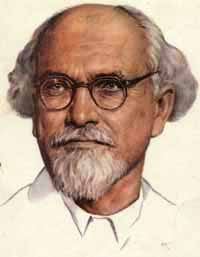 В возрасте Христа Пришвин отправился на Север, в Карелию, для того чтобы собирать фольклор. Оттуда он привез свою первую книгу – «В краю непуганых птиц». Уже там соединились все будущие пришвинские темы: тема народа, тема природы, тема России. Чувствуется по слогу, по стилю, насколько дорого автору всё то, что он описывает. «Певец русской природы» — так назвал коллегу-писателя Константин Паустовский.Прочитайте отрывок из рассказа на стр. 136-137.Ответьте на вопросы: - Куда собирались пойти брат и сестра и что взяли с собой? - Почему они пошли по разным тропам? - Что случилось с Митрашей? - Почему сестра не услышала его крик? 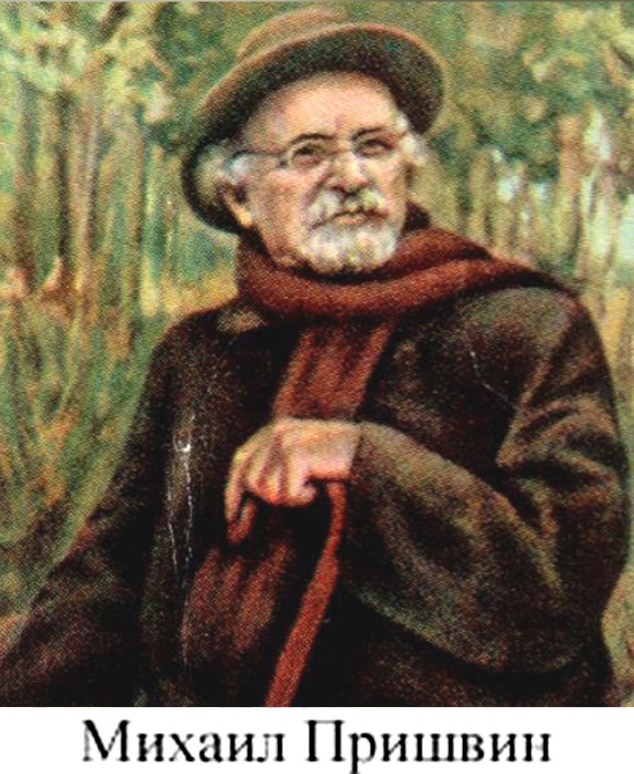 Прочитайте продолжение на стр. 138-139.Ответьте на вопросы: - Как Травка спасла Митрашу? - Почему Травка не сразу подошла к Митраше? Посмотрите видео-отрывок из экранизации произведения. - Все ли в отрывке было как в рассказе?       7)  Ответьте на вопросы: - Что значат слова: «Собака – друг человека»- Помогали ли вам животные? Слышали ли вы о собаках и других животных, которые помогают человеку? 